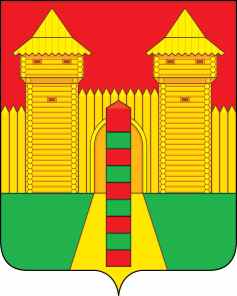 АДМИНИСТРАЦИЯ МУНИЦИПАЛЬНОГО ОБРАЗОВАНИЯ «ШУМЯЧСКИЙ РАЙОН» СМОЛЕНСКОЙ ОБЛАСТИФИНАНСОВОЕ УПРАВЛЕНИЕПРИКАЗ №34От 08.12.2022 г. №34 В соответствии со статьей 242 Бюджетного кодекса Российской Федерациип р и к а з ы в а ю:Утвердить прилагаемый порядок завершения операций по исполнению местного бюджета муниципального образования «Шумячский район» Смоленской области, бюджета, Шумячского городского поселения в 2022 году. Начальник Финансового управления                             Ю.В. ВозноваУТВЕРЖДЕНприказом Начальника Финансового управления от 08.12.2022 № 34ПОРЯДОК завершения операций по исполнению местного бюджета муниципального образования «Шумячский район» Смоленской области, бюджета Шумячского городского поселения в 2022 году 1. В соответствии со статьей 242 Бюджетного кодекса Российской Федерации исполнение местного бюджета муниципального образования «Шумячский район» Смоленской области, бюджета Шумячского городского поселения завершаются 30 декабря 2022 года.2. Главные распорядители, распорядители и получатели средств местного бюджета муниципального образования «Шумячский район» Смоленской области, бюджета Шумячского городского поселения, представляют в отдел по казначейскому исполнению бюджета Финансового управления Администрации муниципального образования «Шумячский район» Смоленской области ( далее- казначейский отдел) платежные и иные документы на перечисление денежных средств не позднее 13:00 29 декабря 2022 года, за исключением:- платежных документов, в целях финансового обеспечения (софинансирования) которых предоставляются целевые средства федерального бюджета - не позднее 26 декабря 2022 года;- платежных документов на перечисление межбюджетных трансфертов в форме субсидий, субвенций и иных межбюджетных трансфертов - не позднее                 27 декабря 2022 года;- платежных документов на перечисление субсидии на муниципальное задание, субсидии на иные цели муниципальным бюджетным учреждениям - не позднее 28 декабря 2022 года;- платежных документов для осуществления операций по выплатам за счет наличных денег - не позднее 28 декабря 2022 года.3. Финансовое управление Администрации муниципального образования «Шумячский район» Смоленской области  (далее – Финансовое управление) осуществляет в установленном порядке перечисления из местного бюджета муниципального образования «Шумячский район» Смоленской области, бюджета Шумячского городского поселения на основании платежных документов, указанных в пункте 2 настоящего Порядка, до 30 декабря 2022 года.4. Остатки неиспользованных лимитов бюджетных обязательств (бюджетных ассигнований) 2022 года, отраженные на лицевых счетах, открытых в Финансовом управлении главным распорядителям, распорядителям и получателям средств местного бюджета муниципального образования «Шумячский район» Смоленской области, бюджета Шумячского городского поселения, не подлежат учету на указанных лицевых счетах в качестве остатков на начало 2023 года. После 1 января 2023 года документы от главных распорядителей, распорядителей и получателей средств местного бюджета муниципального образования «Шумячский район» Смоленской области, бюджета Шумячского городского поселения, на изменение лимитов бюджетных обязательств 2022 года не принимаются.5. Остатки средств местного бюджета муниципального образования «Шумячский район» Смоленской области, бюджета Шумячского городского поселения 2022 года, поступившие на счет в 2023 году, подлежат перечислению в доход  местного бюджета муниципального образования «Шумячский район» Смоленской области, бюджета Шумячского городского поселения в порядке, установленном для возврата дебиторской задолженности прошлых лет получателей средств местного бюджета муниципального образования «Шумячский район» Смоленской области, бюджета Шумячского городского поселения.В случае если средства местного бюджета муниципального образования «Шумячский район» Смоленской области, бюджета Шумячского городского поселения завершенного финансового года, направленные на осуществление социальных выплат в соответствии с законодательством Российской Федерации, нормативными правовыми актами Смоленской области, возвращены в очередном финансовом году по причине неверного указания в платежных документах реквизитов получателя платежа, получатели средств местного бюджета муниципального образования «Шумячский район» Смоленской области, бюджета Шумячского городского поселения вправе представить в Финансовое управление платежные документы для перечисления указанных средств по уточненным реквизитам.6. Обеспечение получателей средств местного бюджета муниципального образования «Шумячский район» Смоленской области, бюджета Шумячского городского поселения при завершении финансового года наличными деньгами, необходимыми для осуществления их деятельности в нерабочие  праздничные дни в Российской Федерации в январе очередного финансового года, осуществляется Финансовым управлением в пределах доведенных лимитов бюджетных обязательств на текущий финансовый год.Получатели средств местного бюджета муниципального образования «Шумячский район» Смоленской области, бюджета Шумячского городского поселения представляют в казначейский отдел заполненные в установленном порядке платежные поручения на получение наличных денег в сроки, установленные в пункте 2 настоящего Порядка.Получатели средств местного бюджета муниципального образования «Шумячский район» Смоленской области, бюджета Шумячского городского поселения вправе иметь в кассе наличные деньги в пределах установленного ими лимита остатка наличных денег в кассе. Возврат неиспользованных наличных денег, полученных для осуществления деятельности в нерабочие праздничные дни в Российской Федерации, осуществляется получателями средств местного бюджета муниципального образования «Шумячский район» Смоленской области, бюджета Шумячского городского поселения в январе очередного финансового года в целях последующего перечисления в доход местного бюджета муниципального образования «Шумячский район» Смоленской области, бюджета Шумячского городского поселения в порядке, установленном для возврата дебиторской задолженности прошлых лет получателей средств местного бюджета муниципального образования «Шумячский район» Смоленской области, бюджета Шумячского городского поселения.Об утверждении порядка завершения операций по исполнению местного бюджета муниципального образования «Шумячский район» Смоленской области, бюджета Шумячского городского поселения в 2022 году  